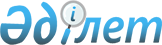 Об утверждении правил формирования Казахстанского национального лекарственного формуляра, а также правил разработки лекарственных формуляров организаций здравоохраненияПриказ и.о. Министра здравоохранения Республики Казахстан от 24 декабря 2020 года № ҚР ДСМ-326/2020. Зарегистрирован в Министерстве юстиции Республики Казахстан 25 декабря 2020 года № 21913.
      В соответствии с подпунктом 47) статьи 7 Кодекса Республики Казахстан "О здоровье народа и системе здравоохранения" ПРИКАЗЫВАЮ:
      Сноска. Преамбула - в редакции приказа и.о. Министра здравоохранения РК от 31.12.2021 № ҚР ДСМ-142 (вводится в действие по истечении десяти календарных дней после дня его первого официального опубликования).


      1. Утвердить:
      1) правила формирования Казахстанского национального лекарственного формуляра согласно приложению 1 к настоящему приказу;
      2) правила разработки лекарственных формуляров организаций здравоохранения согласно приложению 2 к настоящему приказу.
      2. Признать утратившими силу:
      1) приказ и.о. Министра здравоохранения Республики Казахстан от 14 июня 2019 года № ҚР ДСМ-94 "Об утверждении Правил осуществления деятельности формулярной системы" (зарегистрирован в Реестре государственной регистрации нормативных правовых актов за № 18856, опубликован 21 июня 2019 года в Эталонном контрольном банке нормативных правовых актов Республики Казахстан в электронном виде);
      2) приказ Министра здравоохранения и социального развития Республики Казахстан от 22 мая 2015 года № 369 "Об утверждении Правил формирования Казахстанского национального лекарственного формуляра, перечня лекарственных средств и медицинских изделий для бесплатного и (или) льготного амбулаторного обеспечения отдельных категорий граждан с определенными заболеваниями (состояниями), а также разработки лекарственных формуляров организаций здравоохранения" (зарегистрирован в Реестре государственной регистрации нормативных правовых актов за № 11429, опубликован в Информационно-правовой системе "Әділет" 03 июля 2015 года; "Казахстанская правда" от 25 июня 2016 года № 121 (28247); "Егемен Қазақстан" 25 июня 2016 года № 121 (28849)).
      3. Департаменту лекарственной политики Министерства здравоохранения Республики Казахстан в установленном законодательством порядке Республики Казахстан обеспечить:
      1) государственную регистрацию настоящего приказа в Министерстве юстиции Республики Казахстан;
      2) размещение настоящего приказа на интернет-ресурсе Министерства здравоохранения Республики Казахстан после его официального опубликования;
      3) в течение десяти рабочих дней после государственной регистрации настоящего приказа в Министерстве юстиции Республики Казахстан представление в Юридический департамент Министерства здравоохранения Республики Казахстан сведений об исполнении мероприятий, предусмотренных подпунктами 1) и 2) настоящего пункта.
      4. Контроль за исполнением настоящего приказа возложить на курирующего вице-министра здравоохранения Республики Казахстан.
      5. Настоящий приказ вводится в действие после истечения десяти календарных дней после дня его первого официального опубликования Правила формирования Казахстанского национального лекарственного формуляра Глава 1. Общие положения
      1. Настоящие правила формирования Казахстанского национального лекарственного формуляра (далее – Правила) разработаны в соответствии с подпунктом 47) статьи 7 Кодекса Республики Казахстан от 7 июля 2020 года "О здоровье народа и системе здравоохранения" (далее – Кодекс) и определяют порядок формирования Казахстанского национального лекарственного формуляра.
      2. В настоящих Правилах используются следующие основные термины и определения:
      1) Государственный реестр лекарственных средств и медицинских изделий – электронный информационный ресурс, содержащий сведения о зарегистрированных и разрешенных к медицинскому применению в Республике Казахстан лекарственных средствах и медицинских изделиях;
      2) лекарственное средство – средство, представляющее собой или содержащее вещество либо комбинацию веществ, вступающее в контакт с организмом человека, предназначенное для лечения, профилактики заболеваний человека или восстановления, коррекции или изменения его физиологических функций посредством фармакологического, иммунологического либо метаболического воздействия, или для диагностики заболеваний и состояния человека;
      3) лекарственный препарат – лекарственное средство в виде лекарственной формы;
      4) международное непатентованное наименование лекарственного средства (далее – МНН) – название лекарственного средства, рекомендованное Всемирной организацией здравоохранения;
      5) торговое наименование лекарственного средства – название, под которым регистрируется лекарственное средство;
      6) клинический протокол – научно доказанные рекомендации по профилактике, диагностике, лечению, медицинской реабилитации и паллиативной медицинской помощи при определенном заболевании или состоянии пациента;
      7) Казахстанский национальный лекарственный формуляр (далее – КНФ) – перечень лекарственных средств с доказанной клинической безопасностью и эффективностью, а также орфанных (редких) лекарственных препаратов, являющийся обязательной основой для разработки лекарственных формуляров медицинских организаций и формирования списков закупа лекарственных средств в рамках гарантированного объема бесплатной медицинской помощи и (или) в системе обязательного социального медицинского страхования. Глава 2. Порядок формирования Казахстанского национального лекарственного формуляра
      3. Порядок формирования Казахстанского национального лекарственного формуляра включает в себя следующее:
      1) подача заявления производителя или его официального представителя в Республике Казахстан (далее – заявитель) в подведомственную организацию уполномоченного органа, в компетенцию которой входят вопросы проведения экспертизы, предусматривающей оценку данных о клинической безопасности и эффективности лекарственного средства, подтвержденных клинических исследованиях, а также в мета-анализах и (или) систематических обзорах (далее – Центр);
      2) проведение Центром профессиональной экспертизы;
      3) подготовка Центром заключения по результатам профессиональной экспертизы для Формулярной комиссии уполномоченного органа в области здравоохранения (далее – Формулярной комиссии);
      4) рассмотрение и принятие решение Формулярной комиссией на основании заключения по результатам профессиональной экспертизы;
      5) формирование уполномоченным органом КНФ.
      4. Заявитель подает в Центр заявление по форме, согласно приложению 1 к настоящим Правилам.
      Заявление составляется на казахском или русском языке, подписывается уполномоченным лицом заявителя.
      К заявлению прилагаются:
      1) досье, составленное в соответствии с требованиями, предусмотренными в приложении 2 к настоящим Правилам;
      2) материалы (статьи, резюме, из научных и медицинских публикаций), подтверждающие сведения, содержащиеся в досье на языке оригинала в виде полных текстов, в переводе на казахский или русский язык.
      Материалы, указанные в настоящем пункте, представляются на бумажном и электронном носителях в двух экземплярах.
      Комплект представленных документов на бумажном носителе прошнуровывается, страницы пронумеровываются. На оборотной стороне последней страницы делается запись: "Всего прошнуровано, пронумеровано ___ страниц", которая удостоверяется подписью уполномоченного лица заявителя.
      Информация, предоставляемая заявителем в заявлении и досье, является открытой и подлежит опубликованию на сайте уполномоченного органа или Центра.
      В случае предоставления заявителем в заявлении информации конфиденциального характера, такая информация не подлежит опубликованию.
      5. Центр с момента поступления материалов, указанных в пункте 4 настоящих Правил, проводит их проверку на полноту и правильность оформления представленных документов, в срок не более 5 (пяти) рабочих дней.
      По результатам проверки Центр составляет заключение с указанием выявленных замечаний (при наличии) по форме, согласно приложению 3 к настоящим Правилам, которое направляется заявителю для устранения замечаний в течение 10 (десяти) рабочих дней.
      При непредставлении заявителем в течение 10 (десяти) рабочих дней в рамках устранения замечаний запрошенных материалов или письменного обоснования, Центр прекращает рассмотрение заявления и досье для включения в КНФ.
      В случае полноты и правильности оформления представленных документов либо устранения замечаний в течение 10 (десяти) рабочих дней материалы передаются для проведения профессиональной экспертизы.
      6. Центр проводит профессиональную экспертизу в срок не более 20 (двадцати) рабочих дней, на основании договора, заключенного с заявителем в соответствии с гражданским законодательством.
      7. В ходе проведения профессиональной экспертизы Центром в сроки, указанные в пункте 6 настоящих Правил, проводятся следующие исследования:
      1) на предмет нахождения лекарственного средства в Государственном реестре лекарственных средств и медицинских изделий (далее - Реестр) и на предмет нахождения лекарственного средства в Перечне орфанных заболеваний и лекарственных средств для их лечения (орфанных), определенном согласно пункту 3 статьи 177 Кодекса (далее - Перечень).
      В качестве подтверждающего документа предоставляется соответствующая выписка из Реестра;
      2) клинической эффективности лекарственного средства по зарегистрированным показаниям к применению, соответствующей соотношению уровней доказательности I и II и градаций рекомендаций А и В, по шкале разработанной Оксфордским Центром доказательной медицины в соответствии с приложением 4 к настоящим Правилам (далее - Шкала), подтвержденной результатами клинических исследований высокого методологического качества в казахстанских и международных признанных источниках.
      Проведение данного исследования клинической эффективности лекарственного средства подтверждается соответствующим протоколом, составленным Центром в произвольной форме;
      3) безопасности лекарственного средства по зарегистрированным показаниям к применению, соответствующей соотношению уровней доказательности I и II и градаций рекомендаций А и В, по Шкале, подтверждҰнной результатами клинических исследований высокого методологического качества в казахстанских и международных признанных источниках.
      Проведение данного исследования безопасности лекарственного средства подтверждается соответствующим протоколом, составленным Центром в произвольной форме;
      4) по заболеваниям, являющимися зарегистрированным показаниям к применению лекарственного средства, уровня и структуры заболеваемости населения Республики Казахстан, по данным официальных электронных информационных ресурсов и информационных систем созданным согласно подпункту 30 статьи 7 Кодекса, а также опубликованных статистических сборников уполномоченного органа или эпидемилогических исследований;
      Проведение данного исследования по заболеваниям, являющимися зарегистрированным показаниям к применению лекарственного средства, в структуре заболеваемости населения Республики Казахстан подтверждается соответствующим протоколом, составленным Центром в произвольной форме;
      5) на наличие в рекомендациях клинических протоколов Республики Казахстан;
      6) на наличие в рекомендациях международных (европейских) клинических руководств и (или) клинических руководств, протоколов стран-членов Организации экономического сотрудничества и развития (ОЭСР);
      7) на наличие в списке основных лекарственных средств Всемирной организации здравоохранения и (или) в Британском национальном лекарственном формуляре (в том числе для детей) и (или) возмещаемых списках и формулярах стран ОЭСР;
      8) на наличие регистрации лекарственных препаратов в странах региона Международной конференции по гармонизации технических требований к регистрации лекарственных препаратов для медицинского применения (ICH) и (или) ОЭСР или регистрации по централизованной процедуре компетентным органом Европейского Союза, наличие процедуры переквалификации ВОЗ или включение в перечень ВОЗ преквалифицированных лекарственных средств, предназначенных для борьбы с ВИЧ, туберкулезом, гепатитом и другими болезнями.
      8. По результатам профессиональной экспертизы Центр в срок не более 5 (пяти) рабочих дней составляет заключение по форме, согласно приложению 5 к настоящим Правилам к которому прилагаются подтверждающие документы, предусмотренные в подпунктах 1), 2), 3), 4), 5), 6), 7), 8) пункта 7 настоящих Правил (далее - заключение).
      Заключение в течение 1 рабочего дня направляется на рассмотрение Формулярной комиссии, деятельность которой определяется в соответствии с пунктом 2 статьи 264 Кодекса.
      9. Формулярная комиссия рассматривает представленное Центром заключение и оценивает соответствие лекарственного средства подпунктам 1), 2), 3), 4) и одному из подпунктов 5), 6), 7), 8) пункта 7 настоящих Правил, с учетом которого принимается решение о включении лекарственного средства в КНФ.
      10. При включении в КНФ лекарственного средства, применяемого для лечения орфанного и (или) социально значимого заболевания, перечни которых определяются в соответствии c приказами Министра здравоохранения Республики Казахстан от 20 октября 2020 года № ҚР ДСМ - 142/2020 "Об утверждении перечня орфанных заболеваний и лекарственных средств для их лечения (орфанных)" (зарегистрирован в Реестре государственной регистрации нормативных правовых актов под № 21479) и Министра здравоохранения Республики Казахстан от 23 сентября 2020 года № ҚР ДСМ-108/2020 "Об утверждении перечня социально значимых заболеваний" (зарегистрирован в Реестре государственной регистрации нормативных правовых актов под № 21263), допускается рассмотрение Формулярной комиссией включение лекарственного средства в КНФ по инициативе уполномоченного органа, с подготовкой досье Центром в соответствии с требованиями приложения 2 настоящих правил.
      Сноска. Пункт 10 - в редакции приказа и.о. Министра здравоохранения РК от 31.12.2021 № ҚР ДСМ-142 (вводится в действие по истечении десяти календарных дней после дня его первого официального опубликования).


      11. Принятие решения об исключении лекарственных средств из КНФ Формулярной комиссией рассматривается при наличии одного из следующих оснований:
      1) появление научно-обоснованных рекомендаций о недостаточной эффективности лекарственного средства;
      2) появление сведений о токсичности и (или) высокой частоте нежелательных побочных явлений при применении лекарственного средства;
      3) отзыв уполномоченным органом регистрационного удостоверения у лекарственного препарата или истечение срока регистрации в Республике Казахстан в течение периода превышающего три года или исключение из Перечня орфанных лекарственных средств, определенного согласно пункту 3 статьи 177 Кодекса.
      12. В соответствии с решениями Формулярной комиссии, уполномоченный орган в соответствии с подпунктом 46) статьи 7 Кодекса утверждает Казахстанский национальный лекарственный формуляр.
      Внесение изменений и дополнений в КНФ проводится с периодичностью не чаще 1 (одного) раза в полгода.
      13. Лекарственное средство вносится в КНФ под МНН (при отсутствии МНН – по группированному или химическому наименованию) лекарственного средства, с учетом лекарственной формы, дозировки, концентрации и объема, с указанием кода анатомо-терапевтическо-химической классификации лекарственных средств (далее – АТХ), с обязательным включением без рассмотрения каждого торгового наименования лекарственного средства с аналогичным МНН лекарственной формой, дозировкой, концентрацией и объемом, в соответствии с Государственным реестром лекарственных средств и медицинских изделий. Информация о лекарственных средствах, включенных в КНФ, отображается в клинических протоколах на сайте уполномоченного органа.
      Сноска. Пункт 13 - в редакции приказа и.о. Министра здравоохранения РК от 31.12.2021 № ҚР ДСМ-142 (вводится в действие по истечении десяти календарных дней после дня его первого официального опубликования).


      14. При включении лекарственных средств для лечения орфанных заболеваний, делается отметка, что данный препарат является орфанным. Заявление на включение лекарственного средства в Казахстанский национальный лекарственный формуляр
      1. Информация о заявителе:
      1) наименование организации;
      2) Ф.И.О. (при наличии) ответственного лица, должность;
      3) место нахождения организации-заявителя (юридический адрес, фактический адрес);
      4) БИН, банковские реквизиты;
      5) номер телефона и (или) факса;
      6) электронный адрес или адрес электронной почты.
      2. Данные по заявленному лекарственному средству (ЛС) в соответствии с Государственным реестром лекарственных средств и медицинских изделий:
      1) торговое наименование ЛС;
      2) международное непатентованное наименование;
      3) состав ЛС (действующие и вспомогательные вещества), предлагаемого для включения;
      4) лекарственная форма и дозировка, концентрация;
      5) сведения о государственной регистрации заявленного ЛС в Республике Казахстан;
      6) фармакологическое действие ЛС;
      7) фармакологическая группа ЛС и АТХ код;
      8) показания к применению согласно инструкции по применению лекарственного средства;
      9) способ применения.
      Если досье содержит конфиденциальную информацию, указать, какая информация является конфиденциальной и предоставить обоснование конфиденциального характера этой информации.
      Должность ответственного лица заявителя _______________ Подпись
      Ф.И.О. (при наличии) _________________________________________
      Дата ____________
      Примечания: Объем заявления не превышает 2 страниц и основывается на сводной информации из досье; Досье лекарственного средства для включения в Казахстанский национальный лекарственный формуляр
      1. Информация по лекарственному средству (ЛС) в соответствии с Государственным реестром лекарственных средств и медицинских изделий:
      1) торговое наименование ЛС;
      2) международное непатентованное наименование;
      3) состав ЛС (действующие и вспомогательные вещества), предлагаемого для включения;
      4) лекарственная форма и дозировка, концентрация;
      5) сведения о государственной регистрации заявленного ЛС в Республики Казахстан;
      6) фармакологическое действие ЛС;
      7) фармакологическая группа ЛС и АТХ код;
      8) показания к применению согласно инструкции по применению лекарственного средства;
      9) способ применения.
      2. Сведения:
      о регистрационном статусе заявленного ЛС по показаниям, указанным в заявлении и досье в странах ICH и ОЭСР (зарегистрирован по национальной процедуре компетентным органом США, Швейцарии, Японии, Австралии, Канады и др. стран ОЭСР или зарегистрирован по централизованной процедуре компетентным органом Европейского Союза);
      о прохождения заявленным ЛС процедуры переквалификации ВОЗ и его включение в перечень ВОЗ преквалифицированных лекарственных средств, предназначенных для борьбы с ВИЧ, туберкулезом, гепатитом и другими болезнями.
      3. Сведения о клинических исследованиях высокого методологического качества в казахстанских и международных признанных источниках:
      1) по клинической эффективности по зарегистрированным показаниям к применению:
      описание отбора публикаций, содержащих данные по эффективности ЛС;
      описание и обобщение результатов из отобранных релевантных публикаций, содержащих данные по эффективности ЛС;
      список и ссылки на релевантные публикации, содержащих данные по эффективности ЛС;
      материалы (статьи, резюме, из научных и медицинских публикаций), подтверждающие эффективность ЛС на языке оригинала в виде полных текстов, с приложением перевода на казахском или русском языке;
      2) по безопасности по зарегистрированным показаниям к применению:
      описание отбора публикаций, содержащих данные по безопасности ЛС;
      описание и обобщение результатов из отобранных релевантных публикаций, содержащих данные по безопасности ЛС;
      список и ссылки на релевантные публикации, содержащих данные по безопасности ЛС;
      материалы (статьи, резюме, из научных и медицинских публикаций), подтверждающие безопасность ЛС на языке оригинала в виде полных текстов, с приложением перевода на казахском или русском языке.
      4. Сведения о наличии заявленного ЛС по зарегистрированным показаниям, в списках и формулярах:
      в списке основных лекарственных средств Всемирной организации здравоохранения (в том числе для детей);
      в Британском национальном лекарственном формуляре (в том числе для детей);
      в возмещаемых списках и формулярах стран ОЭСР.
      5. Сведения о наличии заявленного ЛС по зарегистрированным показаниям, в клинических протоколах и руководствах:
      наличие в клинических протоколах Республики Казахстан;
      наличие в клинических руководствах, протоколах и консенсусах стран ОЭСР;
      наличие в международных (европейских) клинических рекомендациях.
      6. Сведения о необходимости ЛС для системы здравоохранения в соответствии с показателями распространенности болезни и заболеваемости населения по данным официальных электронных информационных ресурсов и информационных систем созданным согласно подпункту 30 статьи 7 Кодекса, а также опубликованных статистических сборников уполномоченного органа или эпидемиологических исследований. Заключение проверки оформления заявления и досье для включения лекарственного средства в Казахстанский национальный лекарственный формуляр
      1. Информация о заявителе:
      1) наименование организации;
      2) Ф.И.О. (при наличии) ответственного лица, должность;
      место нахождения организации-заявителя (юридический адрес, фактический адрес);
      3) БИН, банковские реквизиты;
      4) номер телефона и (или) факса;
      5) е-mail.
      2. Данные по заявленному лекарственному средству (ЛС):
      1) торговое наименование ЛС;
      2) международное непатентованное наименование;
      3) состав ЛС (действующие и вспомогательные вещества), предлагаемого для включения;
      4) лекарственная форма и дозировка, концентрация;
      5) сведения о государственной регистрации заявленного ЛС в Республике Казахстан;
      6) фармакологическое действие ЛС;
      7) фармакологическая группа ЛС и АТХ код;
      8) показания к применению согласно инструкции по применению лекарственного средства;
      9) способ применения.
      3. Заключение по результатам проверки на полноту и правильность оформления представленных документов:
      1) оценка полноты представленных документов и материалов;
      2) оценка оформления заявления и представленных материалов;
      3) оценка представления сведений согласно пункту 4 настоящих Правил;
      4) соответствие между заявлением и материалами на бумажном носителе и в электронном виде.
      4. Замечания Соотношение уровней доказательности и градаций рекомендаций, разработанные Оксфордским Центром доказательной медицины
      Шотландская межвузовская сеть руководящих принципов. Руководство для разработчиков. Краткое справочное руководство. Ноябрь 2015. Заключение профессиональной экспертизы для включения лекарственного средства в Казахстанский национальный лекарственный формуляр
      1. Информация о заявителе:
      1) наименование организации;
      2) Ф.И.О (при наличии). ответственного лица, должность;
      3) место нахождения организации-заявителя (юридический адрес, фактический адрес);
      4) БИН, банковские реквизиты;
      5) номер телефона и (или) факса;
      6) е-mail;
      2. Данные по заявленному лекарственному средству (ЛС):
      1) торговое наименование ЛС;
      2) международное непатентованное наименование;
      3) состав ЛС (действующие и вспомогательные вещества), предлагаемого для включения;
      4) лекарственная форма и дозировка, концентрация;
      5) сведения о государственной регистрации заявленного ЛС в Республике Казахстан;
      6) фармакологическое действие ЛС;
      7) фармакологическая группа ЛС и АТХ код;
      8) показания к применению согласно инструкции по применению лекарственного средства;
      9) способ применения.
      3. Заключение по результатам профессиональной экспертизы для включения в Казахстанский национальный лекарственный формуляр:
      1) информация о наличии действующего регистрационного удостоверения Республики Казахстана лекарственного средства согласно Государственному реестру лекарственных средств и медицинских изделий (прилагается соответствующая выписка из Реестра);
      2) информация о наличии лекарственного средства в Перечне орфанных заболеваний и лекарственных средств для их лечения (орфанных), определенном согласно пункту 3 статьи 177 Кодекса;
      3) информация о клинической эффективности лекарственного средства по зарегистрированным показаниям к применению, соответствующей соотношению уровней доказательности I и II и градаций рекомендаций А и В, по шкале разработанной Оксфордским Центром доказательной медицины в соответствии с приложением 4 к настоящим Правилам, подтвержденные результатами клинических исследований высокого методологического качества в казахстанских и международных признанных источниках (прилагается соответствующий протокол исследования клинической эффективности лекарственного средства);
      4) информация о безопасности лекарственного средства по зарегистрированным показаниям к применению, соответствующей соотношению уровней доказательности I и II и градаций рекомендаций А и В, по шкале разработанной Оксфордским Центром доказательной медицины в соответствии с приложением 4 к настоящим Правилам, подтвержденные результатами клинических исследований высокого методологического качества в казахстанских и международных признанных источниках (прилагается соответствующий протокол исследования безопасности лекарственного средства);
      5) информация по заболеваниям, являющимися зарегистрированным показаниям к применению лекарственного средства в структуре заболеваемости населения Республики Казахстан, по данным официальных электронных информационных ресурсов и информационных систем созданным согласно подпункту 30 статьи 7 Кодекса, а также опубликованных статистических сборников уполномоченного органа или эпидемилогических исследований (прилагается соответствующий протокол исследования по заболеваниям, являющимися зарегистрированным показаниям к применению лекарственного средства в структуре заболеваемости населения Республики Казахстан);
      6) информация о наличии в рекомендациях клинических протоколов Республики Казахстан в соответствии с показаниями к применению;
      7) информация о наличии в рекомендациях международных (европейских) клинических руководств
      8) информация о наличии в рекомендациях, протоколов стран-членов Организации экономического сотрудничества и развития (ОЭСР);
      9) информация о наличии в списке основных лекарственных средств Всемирной организации здравоохранения (в том числе для детей);
      10) информация о наличии в Британском национальном лекарственном формуляре (в том числе для детей);
      11) информация о наличии в возмещаемых списках и формулярах стран ОЭСР;
      12) информация о наличии регистрации лекарственных препаратов в странах региона Международной конференции по гармонизации технических требований к регистрации лекарственных препаратов для медицинского применения (ICH);
      13) информация о наличии регистрации лекарственных препаратов в странах ОЭСР;
      14) информация о наличии регистрации лекарственных препаратов в странах регистрации по централизованной процедуре компетентным органом Европейского Союза;
      15) информация о наличии процедуры переквалификации ВОЗ или включение в перечень ВОЗ преквалифицированных лекарственных средств, предназначенных для борьбы с ВИЧ, туберкулезом, гепатитом и другими болезнями;
      Выводы. Правила разработки лекарственных формуляров организаций здравоохранения Глава 1. Общие положения
      1. Настоящие правила разработки лекарственных формуляров организаций здравоохранения (далее – Правила) разработаны в соответствии с подпунктом 47) статьи 7 Кодекса Республики Казахстан от 7 июля 2020 года "О здоровье народа и системе здравоохранения" и определяют порядок разработки лекарственных формуляров организаций здравоохранения.
      2. В настоящих Правилах используются следующие основные термины и определения:
      1) лекарственное средство – средство, представляющее собой или содержащее вещество либо комбинацию веществ, вступающее в контакт с организмом человека, предназначенное для лечения, профилактики заболеваний человека или восстановления, коррекции или изменения его физиологических функций посредством фармакологического, иммунологического либо метаболического воздействия, или для диагностики заболеваний и состояния человека;
      2) лекарственный препарат – лекарственное средство в виде лекарственной формы;
      3) лекарственный формуляр организации здравоохранения – перечень лекарственных средств для оказания медицинской помощи в рамках гарантированного объема бесплатной медицинской помощи и (или) в системе обязательного социального медицинского страхования, сформированный на основе Казахстанского национального лекарственного формуляра и утвержденный руководителем организации здравоохранения в порядке, определяемом уполномоченным органом;
      4) клинический фармаколог – специалист с высшим медицинским образованием по профилям "лечебное дело", "педиатрия", "общая медицина", освоивший программу резидентуры или переподготовки по клинической фармакологии и имеющий сертификат специалиста в области здравоохранения;
      5) Казахстанский национальный лекарственный формуляр (далее – КНФ) – перечень лекарственных средств с доказанной клинической безопасностью и эффективностью, а также орфанных (редких) лекарственных препаратов, являющийся обязательной основой для разработки лекарственных формуляров медицинских организаций и формирования списков закупа лекарственных средств в рамках гарантированного объема бесплатной медицинской помощи и (или) в системе обязательного социального медицинского страхования. Глава 2. Порядок разработки лекарственных формуляров организаций здравоохранения
      3. Разработка лекарственного формуляра организаций здравоохранения (далее – лекарственного формуляра) включает в себя:
      1) формирование клиническим фармакологом или фармацевтом организации здравоохранения проекта лекарственного формуляра по МНН и объемов потребности в лекарственных средствах на основании КНФ;
      2) рассмотрение проекта лекарственного формуляра Формулярной комиссией организации здравоохранения (далее – Формулярной комиссии);
      3) утверждение лекарственного формуляра первым руководителем организации здравоохранения.
      4. Клинический фармаколог или фармацевт организации здравоохранения, на основе КНФ, формирует проект лекарственного формуляра с учетом:
      1) результатов оценки использования лекарственных средств (АВС-VEN анализ) в организации здравоохранения;
      2) анализа потребления лекарственных средств организацией здравоохранения за предыдущие годы в организации здравоохранения;
      3) предложений профильных специалистов организации здравоохранения.
      Лекарственное средство вносится в проект лекарственного формуляра под МНН, с указанием лекарственной формы, дозировки, концентрации, объема, кода анатомо-терапевтическо-химической классификации лекарственных средств (далее – АТХ).
      5. Формулярная комиссия рассматривает проект лекарственного формуляра на соответствие:
      1) данным медицинской информационной системы организации здравоохранения, подтверждающих высокую долю заболеваний, являющихся показанием к применению для определенного лекарственного средства, в структуре пролеченных случаев и (или) обращаемости за предыдущие годы в организации здравоохранения;
      2) доказанного преимущества или клинической эффективности лекарственного средства, в соответствующей лекарственной форме, по сравнению с имеющимися аналогами, подтвержденного результатами клинических исследований высокого методологического качества в казахстанских и международных признанных источниках;
      3) доказанного преимущества или экономической эффективности лекарственного средства и (или) влияния на бюджет, в соответствующей лекарственной форме, по сравнению с имеющимися аналогами, подтвержденного результатами фармакоэкономических исследований высокого методологического качества в казахстанских и международных признанных источниках.
      При отсутствии соответствия одному из подпунктов данного пункта, Формулярная комиссия принимает решение об отказе в согласовании.
      Решение о согласовании либо об отказе оформляется в произвольной форме.
      6. На основании положительного решения Формулярной комиссии, первый руководитель организации здравоохранения в соответствии с подпунктом 94) пункта 1 статьи 1 Кодекса утверждает лекарственный формуляр.
      Пересмотр лекарственного формуляра организации здравоохранения проводится не реже 1 (одного) раза в год.
					© 2012. РГП на ПХВ «Институт законодательства и правовой информации Республики Казахстан» Министерства юстиции Республики Казахстан
				
      И.о. министра здравоохраненияРеспублики Казахстан 

М. Шоранов
Приложение 1 к приказу 
Первого вице-министра
здравоохранения
Республики Казахстан
от 24 декабря 2020 года
№ ҚР ДСМ-326/2020Приложение 1
к Правилам формирования 
Казахстанского национального 
лекарственного формуляраФормаПриложение 2
к Правилам формирования 
Казахстанского национального 
лекарственного формуляраФормаПриложение 3
к Правилам формирования 
Казахстанского национального 
лекарственного формуляраПриложение 4
к Правилам формирования 
Казахстанского национального 
лекарственного формуляра
Уровни доказательности
Уровни доказательности
Градации рекомендаций
Систематический обзор, клинические исследования, отдельное клиническое исследование
I
A
Систематический обзор когортных исследований, или отдельное когортное исследование
II
B
Исследование типа "случай-контроль" (отдельное, либо систематический обзор нескольких)
III
B
Описание серии случаев, низкокачественные когортные исследования
IV
C
Мнение экспертов без точной критической оценки
V
DПриложение 5
к Правилам формирования 
Казахстанского национального 
лекарственного формуляраФормаПриложение 2 к приказу 
Первого вице-министра
здравоохранения
Республики Казахстан
от 24 декабря 2020 года
№ ҚР ДСМ-326/2020